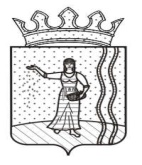 ПОСТАНОВЛЕНИЕАДМИНИСТРАЦИИ  ИШИМОВСКОГО сельского поселения ОКТЯБРЬСКОГО МУНИЦИПАЛЬНОГО РАЙОНАПЕРМСКОГО КРАЯ17.04.2017                                                                                                    № 21Об утверждении порядка участия собственниковзданий (помещений в них) и сооружений в благоустройствеприлегающих и закрепленных территорий Ишимовскогосельского поселения.           В соответствии с Федеральным законом от 06.10.2003 N 131-ФЗ "Об общих принципах организации местного самоуправления в Российской Федерации", Градостроительным кодексом Российской Федерации от 29.12.2004 N 190-ФЗ, Правилами благоустройства территории Ишимовского сельского поселения, утвержденными решением Совета депутатов Ишимовского сельского поселения № 254 от 15.11.2012г., ПОСТАНОВЛЯЕТ:
1.Утвердить порядок участия собственников (правообладателей) зданий (помещений в них) и сооружений в благоустройстве прилегающих и закрепленных территорий Ишимовского сельского поселения (приложение N 1).
2.  Утвердить закрепленных территорий за собственниками (правообладателями) для благоустройства (приложение N 2).
3. Контроль за выполнением настоящего постановления возложить на специалиста по имущественным отношениям Нуркаевой Д.Х.4. Настоящее постановление обнародовать в установленных местах  Ишимовского сельского поселения и на официальном сайте Ишимовского сельского поселения http://oktyabrskiy.permarea.ru/ishimovskoe.Глава администрации сельского поселения                                                                 С.В. ШархиевПриложение N 1
к постановлению администрации
Ишимовского сельского поселения
от 17 апреля  2017 года N 21

Порядок участия собственников зданий (помещений в них) и сооружений в благоустройстве прилегающих и закрепленных территорий Ишимовскогосельского поселения.1. Общие положения1.1. Настоящий Порядок участия собственников (правообладателей) зданий (помещений в них) и сооружений в благоустройстве прилегающих и закрепленных территорий Ишимовского сельского поселения (далее - Порядок) определяет порядок участия собственников (правообладателей) зданий (помещений в них) и сооружений в благоустройстве прилегающих территорий Ишимовского сельского поселения.

1.2. В настоящем Порядке используются следующие основные понятия:

объекты благоустройства - территории  Ишимовского сельского поселения, на которых осуществляется деятельность по благоустройству: площадки, дворы, кварталы, функционально-планировочные образования, а также территории, выделяемые по принципу единой градостроительной регламентации (охранные зоны) или визуально пространственного восприятия (площадь с застройкой, улица с прилегающей территорией и застройкой), другие территории муниципальных образований;

благоустройство - комплекс мероприятий по созданию и развитию, в том числе по проектированию, объектов благоустройства, направленный на обеспечение и повышение комфортности и безопасности условий жизнедеятельности граждан, улучшение состояния и эстетического восприятия территории Ишимовского сельского поселения;

содержание объекта благоустройства - обеспечение чистоты, поддержание в надлежащем техническом, физическом, санитарном и эстетическом состоянии объектов благоустройства, их отдельных элементов;

газон - элемент благоустройства, представляющий собой искусственно созданный участок поверхности, в том числе с травяным покрытием и возможным размещением зеленых насаждений и парковых сооружений;

цветник - элемент благоустройства, включающий в себя участок поверхности любой формы и размера, занятый посеянными или высаженными цветочными растениями;

зеленые насаждения - древесная, древесно-кустарниковая, кустарниковая и травянистая растительность как искусственного, так и естественного происхождения;

дворовая территория - сформированная территория, прилегающая к одному или нескольким многоквартирным домам и находящаяся в общем пользовании проживающих в нем лиц, или общественным зданиям и обеспечивающая их функционирование. На дворовой территории многоквартирных домов размещаются детские площадки, места для отдыха, сушки белья, парковки автомобилей, зеленые насаждения и иные объекты общественного пользования;

санитарная очистка территории - зачистка территорий, сбор, вывоз и утилизация (обезвреживание) мусора;

собственная территория - земельный участок, переданный (закрепленный) юридическому или физическому лицу на правах, предусмотренных действующим законодательством;

прилегающая территория - территория, непосредственно примыкающая к границе здания, сооружения, ограждения, строительной площадке, объектам торговли, рекламы, к границам предоставленного земельного участка, придомовой территории, а также другим объектам, находящимся в собственности, пользовании (владении), и подлежащая содержанию, уборке и выполнению работ по благоустройству в установленном порядке;

закрепленная для благоустройства территория - прилегающая территория, границы которой закреплены для благоустройства в соответствии с настоящим Порядком.2. Порядок определения границ прилегающей территории2.1. Границы прилегающих территорий определяются администрацией Ишимовского сельского поселения по согласованию с собственниками (правообладателями) зданий (помещений в них) и сооружений для участия в благоустройстве прилегающих территорий.

2.2. Определение границ уборки прилегающих территорий осуществляется администрацией Ишимовского сельского поселения с составлением схематических карт уборки, согласованных с собственниками (правообладателями) зданий (помещений в них) и сооружений. Один экземпляр схематических карт передается собственнику (правообладателю) для организации уборочных работ, второй - для координации и контроля находится в администрации Ишимовского сельского поселения.

2.3. Определенные согласно схемам прилегающие территории включают в себя тротуары, зеленые насаждения, парковки, иные объекты, но ограничиваются дорожным бордюром, полотном дороги общего пользования, линией пересечения с прилегающей территорией другого собственника (правообладателя).3. Обязанность собственников (правообладателей) зданий (помещений в них) и сооружений по участию в благоустройстве прилегающих территорий3.1. Собственники (правообладатели) зданий (помещений в них) и сооружений  обязаны проводить мероприятия по благоустройству прилегающих территорий  в соответствии с проектами, подготовленными собственниками (правообладателями) и утвержденными администрацией Ишимовского сельского поселения, либо в соответствии с проектами (в том числе схемами), предоставленными собственникам (правообладателям) полномочными представителями администрации Ишимовского сельского поселения, в том числе своими силами и средствами осуществлять установку декоративных, технических, планировочных, конструктивных устройств, растительных компонентов, различных видов оборудования и оформления, малых архитектурных форм, некапитальных нестационарных сооружений, используемых как составные части благоустройства.

3.2. Собственники (правообладатели) зданий (помещений в них) и сооружений обязаны:

- в границах прилегающих территорий проводить мероприятия по обустройству цветников и газонов в установленных местах, регулярно проводить работы по поддержанию надлежащего состояния объектов благоустройства, находящихся в границах ответственности;

- по требованию администрации  Ишимовского сельского поселения осуществлять установку декоративных, технических, планировочных, конструктивных устройств, растительных компонентов, различных видов оборудования и оформления, малых архитектурных форм, некапитальных нестационарных сооружений, используемых как составные части благоустройства.

3.3. Собственники (правообладатели) зданий (помещений в них) и сооружений обязаны производить уборку территорий, находящихся у них в собственности, и прилегающей территории на основании заключенного договора на содержание прилегающих территорий и в соответствии с схематической картой, определяющей границы уборки.

3.4. Собственники (правообладатели) территорий (участков), находящихся у них в собственности, и прилегающей территории обязаны:

- обеспечивать сохранность зеленых насаждений;

- обеспечивать квалифицированный уход за зелеными насаждениями, дорожками и оборудованием, не допускать складирования на зеленые насаждения мусора, строительных материалов, изделий и конструкций;

- производить комплексный уход за газонами, систематический покос газонов и иной травянистой растительности.

3.5. Обязанности по организации и (или) производству работ по уборке, очистке и санитарному содержанию прилегающих территорий (земельных участков), не закрепленных за собственниками (правообладателями) зданий (помещений в них) и сооружений, осуществляются администрацией Ишимовского сельского поселения.4. Организация и осуществление уборочных работ прилегающей территории4.1. Уборочные работы прилегающей территории проводятся:

по тротуарам, имеющим непосредственные выходы из  домов, а также придомовым территориям, въездам во дворы, пешеходным дорожкам, расположенным на территории многоквартирных домов  и индивидуальных частных домов собственниками помещений в многоквартирных домах, если иное не предусмотрено законом или договором;

уборка и содержание проезжей части по всей ширине дорог, муниципальных улиц , остановочных пунктов - специализированными организациями, если иное не предусмотрено законом или договором;

уборка объектов озелененных территорий (в т.ч. парки, скверы, зоны отдыха, газоны вдоль проезжей части дорог, зеленые зоны распределительных полос, водоохранные зоны вдоль рек) - специализированными организациями, если иное не предусмотрено законом или договором;

уборка территорий, прилегающих к отдельно стоящим объектам рекламы, - владельцами рекламных конструкций, если иное не предусмотрено законом или договором;

содержание ограждений возлагается на физических и юридических лиц, в собственности которых находятся ограждения;

уборка остановочных пунктов - собственниками сооружений, если иное не предусмотрено законом или договором;


уборка притротуарных парковок, расположенных вдоль центральных улиц в районе предприятий и организаций, в том числе  офисов, магазинов, - их собственниками, если иное не установлено законом или договором;

обеспечение сбора и вывоза мусора (отходов) с территории организаций, в том числе гаражей, - их собственниками или специализированными организациями, если иное не предусмотрено законом или договором.

4.2. В случае если в собственности юридических или физических лиц, хозяйственном ведении или оперативном управлении юридических лиц находятся встроенные нежилые помещения, то такие лица несут обязательства по долевому участию в содержании придомовых и прилегающих территорий пропорционально занимаемым площадям.5. Основные мероприятия при проведении уборочных работ прилегающей территории5.1. Мероприятия по уборке прилегающих территорий в летний период:

своевременное скашивание газонных трав (высота травостоя не должна превышать 20 см), уничтожение сорных и карантинных растений;

своевременная обрезка ветвей деревьев, кустарников, нависающих на высоте менее 2 метров над тротуарами и пешеходными дорожками с грунтовым и твердым покрытием;

уборка и вывоз скошенной травы;

подметание прилегающих территорий от смета, пыли и мелкого бытового мусора, их мойка;

своевременный вывоз и размещение мусора, уличного смета, отходов в отведенных местах;

уборка бордюров от песка, мусора;

в период листопада производится сгребание и вывоз опавших листьев с прилегающих территорий.


5.2. Мероприятия по уборке прилегающих территорий в зимний период:

уборка и своевременный вывоз, размещение мусора, уличного смета, отходов;

посыпка участков прохода и подхода к объектам торговли (магазинам, ларькам, рынкам) организациям и предприятиям противогололедными материалами;

очистка от снега и льда тротуаров и пешеходных дорожек с грунтовым и твердым покрытием.6. Ответственность за нарушения Порядка участия собственников (правообладателей) зданий (помещений в них) и сооружений в благоустройстве прилегающих и закрепленных территорий администрации Ишимовского сельского поселения         Контроль за соблюдением Порядка осуществляют должностные лица, наделенные полномочиями по контролю за соблюдением нормативных правовых актов органов местного самоуправления администрации Ишимовского сельского поселения и уполномоченные на составление протоколов за совершение административных правонарушений, предусмотренных  Федеральным законом от 06.10.2003 N 131-ФЗ "Об общих принципах организации местного самоуправления в Российской Федерации", Градостроительным кодексом Российской Федерации от 29.12.2004 N 190-ФЗ. 

В случае выявления фактов нарушения настоящего Порядка уполномоченные должностные лица вправе:

выдать предписание об устранении нарушений;

составить протокол об административном правонарушении в порядке, установленном действующим законодательством.

Ответственность за нарушение установленного Порядка несут физические и юридические лица, индивидуальные предприниматели в соответствии с действующим законодательством Российской Федерации.

Привлечение к ответственности виновных лиц не освобождает от обязанности устранить последствия нарушения установленного Порядка.


Приложение N 2
к постановлению администрации
Ишимовского сельского поселения
от 17 апреля 2017 года N 21ОПИСАНИЕ ГРАНИЦ ПРИЛЕГАЮЩИХ И ЗАКРЕПЛЕННЫХ ТЕРРИТОРИЙ ЗА СОБСТВЕННИКАМИ (ПРАВООБЛАДАТЕЛЯМИ) ДЛЯ БЛАГОУСТРОЙСТВА1. Размер прилегающей территории, бремя содержания которой несут собственники (правообладатели) зданий (помещений в них) и сооружений:
           Границы прилегающих территорий, если иное не установлено договорами аренды земельного участка, безвозмездного срочного пользования земельным участком, пожизненного наследуемого владения определяются:         1) на улицах с двухсторонней застройкой по длине занимаемого участка, по ширине - до оси проезжей части улицы;         2) на улицах с односторонней застройкой по длине занимаемого участка, а по ширине - на всю ширину улицы, включая противоположный тротуар и  за тротуаром;         3) на дорогах, подходах и подъездных путях к организации, гаражам, складам и земельным участкам - по всей длине дороги, включая 10-метровую зеленую зону;          4) на строительных площадках - территория не менее  от ограждения стройки по всему периметру;          5) для некапитальных объектов торговли, общественного питания и бытового обслуживания населения - в радиусе не менее ;